College Council Agenda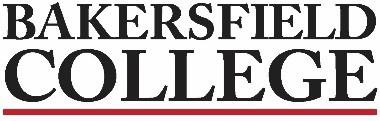 February 2nd, 20248:00-10:00am, Campus Center BoardroomSupporting documents may be accessed on the College Council Committee website at https://committees.kccd.edu/bc/committee/collegecouncilExecutive TeamManagementFacultyFaculty Chairs & Directors Council (FCDC) ClassifiedStudent(s)I.  WelcomeI.  WelcomeI.  WelcomeI.  WelcomeII. Review & Approval of MinutesII. Review & Approval of MinutesII. Review & Approval of MinutesII. Review & Approval of MinutesIII. College Council BusinessIII. College Council BusinessIII. College Council BusinessIII. College Council BusinessA.Executive Team UpdatesWatkinInformationIV. Institutional Effectiveness TopicsIV. Institutional Effectiveness TopicsIV. Institutional Effectiveness TopicsIV. Institutional Effectiveness TopicsB.Arts, Communication, and Humanities PathwayMaddex, Kennedy, Perez-Dykes, JettInformationC.Fraud UpdateDixon, WojtysiakInformationD.Administrative Structure ReviewYuInformationE.Facilities UpdateYuInformationF.Naming of Library at the Arvin Educational CenterYuInformationV. College Council BusinessV. College Council BusinessV. College Council BusinessV. College Council BusinessG.Enrollment Management Committee Charge Update: 1st ReviewMourtzanos, MenchacaInformationH.District Consultation Council   -January 24th MeetingMenchacaInformationVI. Information ItemsVI. Information ItemsVI. Information ItemsVI. Information ItemsDates to Note:February 5, 2pm; The Panorama Art Invitational 2024 Exhibit (Panorama Campus, Jones Art Gallery)February 6, 2pm; Women’s Tennis vs CanyonsFebruary 7, 10am; Financial Aid Fest 2024 (Panorama Campus CSS Lawn)February 8, 2pm; Men’s Tennis vs Orange CoastFebruary 10, 7pm; Performing Arts Presents: For La Cultura (Panorama Campus, Edward Simonsen Indoor Theater)February 12, 10am; Men’s Golf @ River Ridge GCFebruary 13, 12:30pm; Food Smarts (Panorama Campus, Campus Center 231)February 14, 7pm; Women’s Basketball vs GlendaleFebruary 15, 2pm; The Panorama Art Invitational 2024 Exhibit (Panorama Campus, Jones Art Gallery)February 16, 9am; Men’s Track and Field @ VenturaFebruary 20, 12:30pm; Food Smarts (Panorama Campus, Campus Center 231)February 21, 7pm; Women’s Basketball @ Santa MonicaFebruary 22, 2pm; The Panorama Art Invitational 2024 Exhibit (Panorama Campus, Jones Art Gallery)February 23, 11am; Men’s Swimming vs WSCFebruary 26, 2pm; The Panorama Art Invitational 2024 Exhibit (Panorama Campus, Jones Art Gallery)February 27, 2pm; Women’s Tennis @ LA MissionFebruary 28, 2pm; The Panorama Art Invitational 2024 Exhibit (Panorama Campus, Jones Art Gallery)February 29, 6pm; Women’s Wrestling vs Cerritos DualMarch 4, 2pm; The Panorama Art Invitational 2024 Exhibit (Panorama Campus, Jones Art Gallery)March 5, 2pm; Men’s Tennis vs VenturaBakersfield College Events               Renegade Athletics ScheduleDates to Note:February 5, 2pm; The Panorama Art Invitational 2024 Exhibit (Panorama Campus, Jones Art Gallery)February 6, 2pm; Women’s Tennis vs CanyonsFebruary 7, 10am; Financial Aid Fest 2024 (Panorama Campus CSS Lawn)February 8, 2pm; Men’s Tennis vs Orange CoastFebruary 10, 7pm; Performing Arts Presents: For La Cultura (Panorama Campus, Edward Simonsen Indoor Theater)February 12, 10am; Men’s Golf @ River Ridge GCFebruary 13, 12:30pm; Food Smarts (Panorama Campus, Campus Center 231)February 14, 7pm; Women’s Basketball vs GlendaleFebruary 15, 2pm; The Panorama Art Invitational 2024 Exhibit (Panorama Campus, Jones Art Gallery)February 16, 9am; Men’s Track and Field @ VenturaFebruary 20, 12:30pm; Food Smarts (Panorama Campus, Campus Center 231)February 21, 7pm; Women’s Basketball @ Santa MonicaFebruary 22, 2pm; The Panorama Art Invitational 2024 Exhibit (Panorama Campus, Jones Art Gallery)February 23, 11am; Men’s Swimming vs WSCFebruary 26, 2pm; The Panorama Art Invitational 2024 Exhibit (Panorama Campus, Jones Art Gallery)February 27, 2pm; Women’s Tennis @ LA MissionFebruary 28, 2pm; The Panorama Art Invitational 2024 Exhibit (Panorama Campus, Jones Art Gallery)February 29, 6pm; Women’s Wrestling vs Cerritos DualMarch 4, 2pm; The Panorama Art Invitational 2024 Exhibit (Panorama Campus, Jones Art Gallery)March 5, 2pm; Men’s Tennis vs VenturaBakersfield College Events               Renegade Athletics ScheduleDates to Note:February 5, 2pm; The Panorama Art Invitational 2024 Exhibit (Panorama Campus, Jones Art Gallery)February 6, 2pm; Women’s Tennis vs CanyonsFebruary 7, 10am; Financial Aid Fest 2024 (Panorama Campus CSS Lawn)February 8, 2pm; Men’s Tennis vs Orange CoastFebruary 10, 7pm; Performing Arts Presents: For La Cultura (Panorama Campus, Edward Simonsen Indoor Theater)February 12, 10am; Men’s Golf @ River Ridge GCFebruary 13, 12:30pm; Food Smarts (Panorama Campus, Campus Center 231)February 14, 7pm; Women’s Basketball vs GlendaleFebruary 15, 2pm; The Panorama Art Invitational 2024 Exhibit (Panorama Campus, Jones Art Gallery)February 16, 9am; Men’s Track and Field @ VenturaFebruary 20, 12:30pm; Food Smarts (Panorama Campus, Campus Center 231)February 21, 7pm; Women’s Basketball @ Santa MonicaFebruary 22, 2pm; The Panorama Art Invitational 2024 Exhibit (Panorama Campus, Jones Art Gallery)February 23, 11am; Men’s Swimming vs WSCFebruary 26, 2pm; The Panorama Art Invitational 2024 Exhibit (Panorama Campus, Jones Art Gallery)February 27, 2pm; Women’s Tennis @ LA MissionFebruary 28, 2pm; The Panorama Art Invitational 2024 Exhibit (Panorama Campus, Jones Art Gallery)February 29, 6pm; Women’s Wrestling vs Cerritos DualMarch 4, 2pm; The Panorama Art Invitational 2024 Exhibit (Panorama Campus, Jones Art Gallery)March 5, 2pm; Men’s Tennis vs VenturaBakersfield College Events               Renegade Athletics ScheduleDates to Note:February 5, 2pm; The Panorama Art Invitational 2024 Exhibit (Panorama Campus, Jones Art Gallery)February 6, 2pm; Women’s Tennis vs CanyonsFebruary 7, 10am; Financial Aid Fest 2024 (Panorama Campus CSS Lawn)February 8, 2pm; Men’s Tennis vs Orange CoastFebruary 10, 7pm; Performing Arts Presents: For La Cultura (Panorama Campus, Edward Simonsen Indoor Theater)February 12, 10am; Men’s Golf @ River Ridge GCFebruary 13, 12:30pm; Food Smarts (Panorama Campus, Campus Center 231)February 14, 7pm; Women’s Basketball vs GlendaleFebruary 15, 2pm; The Panorama Art Invitational 2024 Exhibit (Panorama Campus, Jones Art Gallery)February 16, 9am; Men’s Track and Field @ VenturaFebruary 20, 12:30pm; Food Smarts (Panorama Campus, Campus Center 231)February 21, 7pm; Women’s Basketball @ Santa MonicaFebruary 22, 2pm; The Panorama Art Invitational 2024 Exhibit (Panorama Campus, Jones Art Gallery)February 23, 11am; Men’s Swimming vs WSCFebruary 26, 2pm; The Panorama Art Invitational 2024 Exhibit (Panorama Campus, Jones Art Gallery)February 27, 2pm; Women’s Tennis @ LA MissionFebruary 28, 2pm; The Panorama Art Invitational 2024 Exhibit (Panorama Campus, Jones Art Gallery)February 29, 6pm; Women’s Wrestling vs Cerritos DualMarch 4, 2pm; The Panorama Art Invitational 2024 Exhibit (Panorama Campus, Jones Art Gallery)March 5, 2pm; Men’s Tennis vs VenturaBakersfield College Events               Renegade Athletics ScheduleNEXT SCHEDULED MEETING – March 1, 2024NEXT SCHEDULED MEETING – March 1, 2024NEXT SCHEDULED MEETING – March 1, 2024NEXT SCHEDULED MEETING – March 1, 2024MemberTermTerm DatesCollege President: Steve WatkinServes by virtue of positionOn-goingOn-goingVice-President, Instruction: Billie Jo RiceServes by virtue of positionOn-goingOn-goingVice-President, Student Services: Imelda ValdezServes by virtue of positionOn-goingOn-goingVice President, Finance & Administrative Services: Calvin YuServes by virtue of positionOn-goingOn-goingMemberTermTerm DatesAdministrator, Instruction: Andrea ThorsonAppointed by the President; reports out to Academic Affairs administrators1 yearJuly ‘23 – June ‘24Administrator, Student Affairs: Jennifer AchanAppointed by the President; reports out to Student Services administrators1 yearJuly ‘23 – June ‘24Administrator, Accreditation & Institutional Quality (AIQ): Jessica WojtysiakServes by virtue of position; reports out to the President and Academic Senate1 yearJuly ‘23 – June ‘24Management Association Representative: Dan HallSelected by and reports out to Management Association members1 yearJuly ‘23 – June ‘24Dean, Institutional Effectiveness: Sooyeon KimServes by virtue of position1 yearJuly ‘23 – June ‘24MemberTermTerm DatesCalifornia College Association (CCA) Representative: Ann TatumAppointed by CCA; reports out to all faculty1 yearMay ’23 – April ‘24Academic Senate President: Erica MenchacaServes by virtue of position; reports out to the Academic Senate2 years July ‘23 – June ‘25Accreditation & Institutional Quality (AIQ) Committee Chair: Grace CommissoServes by virtue of position; reports out to the President and Academic Senate3 yearsJuly ‘22 – June ‘25Faculty Representative, A: Lindsay Ono         Elected by and reports to faculty in Ag, Allied Health, Applied Science & Tech, Business Education, Engineering & IT, FACE, Industrial Technology, Nursing2 yearsJuly ‘22 – June ‘24Faculty Representative, B: Clair Lahorgue  Elected by and reports to faculty in Education, English, EMLS, Mathematics2 yearsJuly ‘23 – June ‘25Faculty Representative, C: Vacant  Elected by and reports to faculty in Art, Comm, Foreign Lang, Performing Arts, Philosophy, Social Science2 yearsJuly ‘22 – June ‘24Faculty Representative, D: Nick Strobel  Elected by and reports to faculty in Behavioral Science, Biology, Public Safety TP, Kinesiology, Physical Sci2 yearsJuly ‘23 – June ‘25Faculty Representative, E: Victor Diaz  Elected by and reports to faculty in Counseling, Library/Academic Tech2 yearsJuly ‘23 – June ‘25MemberTermTerm DatesFaculty Representative, Department Chair: Jason StrattonElected by and reports out to Department Chairs1 yearJuly ‘23 – June ‘24Faculty Chairs & Directors Council (FCDC) Representative: Mindy WilmotSelected by and reports out to all FCDC members1 yearJuly ‘23 – June ‘24MemberTermTerm DatesCalifornia School Employees Association (CSEA) President: Ian MasonServes by virtue of position; reports out to all classified staff2 yearsJan – DecClassified Representative, Instruction: VacantAppointed by CSEA President; reports out to Instruction classified staff2 yearsJuly ‘23 – June ‘25Classified Representative, Student Affairs: Victor CrosthwaiteAppointed by CSEA President; reports out to Student Services classified staff2 yearsJuly ‘22 – June ‘24Classified Representative, Finance & Administrative Services: VacantAppointed by CSEA President; reports out to Finance & Administrative Services classified staff2 yearsJuly ‘23 – June ‘25MemberTermTerm DatesStudent Government Association (SGA) President: Cindy Ceja MirandaServes by virtue of position1 yearJuly ‘23 – June ‘24